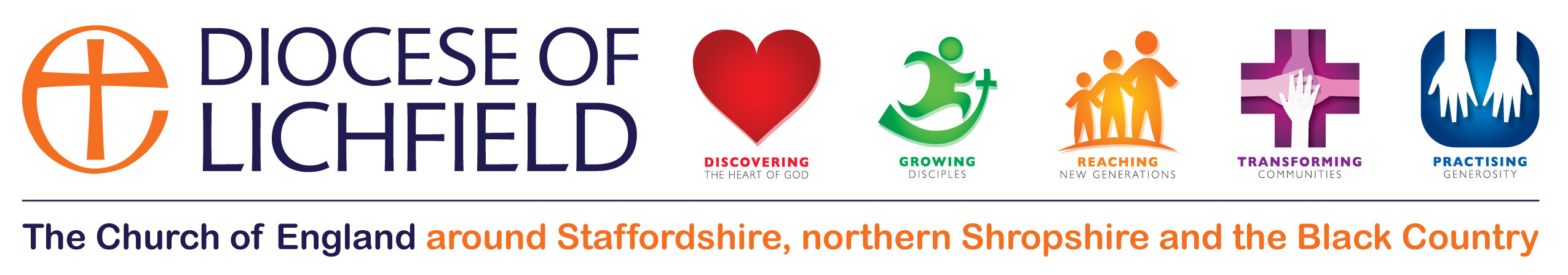 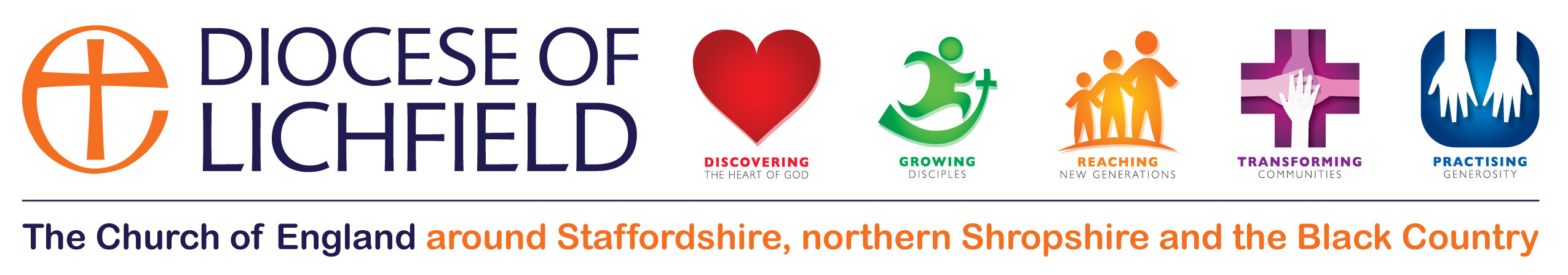 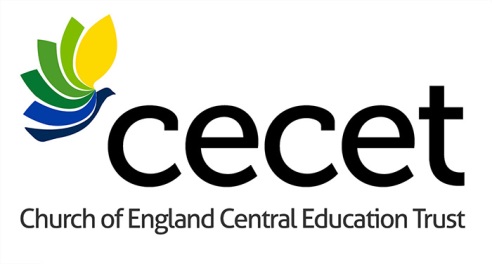 Information in support for the Diocesan consent to convert to an academy within a Multi Academy TrustSignaturesPLEASE RETURN TO COLIN HOPKINS, DIRECTOR OF EDUCATION, LICHFIELD DIOCESE BOARD OF EDUCATION colin.hopkins@lichfield.anglican.org	Name of school:Headteacher:Chair of Governors:Date:Schools potentially belonging to the Multi Academy Trust (MAT)Schools potentially belonging to the Multi Academy Trust (MAT)Schools potentially belonging to the Multi Academy Trust (MAT)Schools potentially belonging to the Multi Academy Trust (MAT)Name of schoolPhaseCategory of school(e.g. Community, Foundation, Academy etc)Date of last Ofsted and overall judgementEthos and Vision for the MATEducation Brief for the MAT (Please provide detail of the proposals under the headings provided)Quality of teaching and LearningProfessional development for staffLeadership development and succession planningCurriculum development and enhancementBehaviour and SafetyCommunity developmentGovernance arrangements:At MAT board levelLocal Governing Body levelHeadteacherDateChair of GovernorsDate